PRIJAVNICAČetvrtog ARG kamp 2016.10.06. – 12.06.2016. 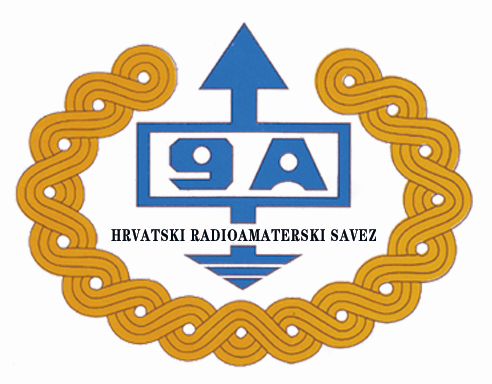 PODACI O POLAZNIKUIZJAVA  RODITELJASvojim potpisom dajem pristanak da moj/a sin/kći bude polaznik Četvrtog ARG kampa od 10. lipnja 2016. do 12. lipnja 2016., a prema programu i financijskim uvjetima koje je utvrdio Hrvatski radioamaterski savez kao organizator škole. Mjesto___________________________,datum_____________ ___________________________________________________                 (vlastoručni potpis roditelja / staratelja)Molimo da ispunjenu prijavnicu do 3.6.2016. dostavite Hrvatskom radioamaterskom savezu na e-mail: 9a0hrs@hamradio.hr ili na faks: 01 / 4848 763 ili poštom na Hrvatski radioamaterski savez, Dalmatinska 12, 10 000 Zagreb.Uplatu kotizacije treba izvršiti na žiro račun HRS-a: IBAN HR4323600001101561569, Zagrebačka banka, s naznakom „Drugi ARG kamp“.(kotizacija iznosi 150,00 kuna)Rok za uplatu je 7.6.2016.Ime i prezime učenika:Datum i mjesto rođenja:Naziv škole / razred:Ime i prezime roditelja:Mjesto stanovanja i poštanski broj:Ulica i kućni broj:Telefon / mobitel roditelja:E – mail roditelja: